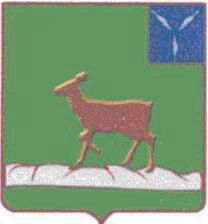 АДМИНИСТРАЦИИ ИВАНТЕЕВСКОГО МУНИЦИПАЛЬНОГО РАЙОНА  САРАТОВСКОЙ ОБЛАСТИП О С Т А Н О В Л Е Н И Ес. ИвантеевкаОт29.06.2021 г. №275Об утверждении Положения о порядке принятия решенийо заключении муниципальных контрактов на поставку товаров,выполнение работ, оказание услуг для обеспечениямуниципальных нужд на срок, превышающий срокдействия утвержденных лимитов бюджетных обязательствВ соответствии со статьей 72 Бюджетного кодекса Российской Федерации и постановления  Правительства Саратовской области от 31 декабря 2013 года №789-П «Об утверждении Положения о порядке принятия решений о заключении государственных контрактов на поставку товаров, выполнение работ, оказание услуг для обеспечения государственных нужд области на срок, превышающий срок действия утвержденных лимитов бюджетных обязательств», Уставом Ивантеевского муниципального районаадминистрация Ивантеевского муниципального районаПОСТАНОВЛЯЕТ:1.Утвердить Положение о порядке принятия решений о заключении муниципальных контрактов на поставку товаров, выполнение работ, оказание услуг для обеспечения муниципальных нужд области на срок, превышающей срок действия утвержденных лимитов бюджетных обязательств, согласно приложению.2.Опубликовать настоящее постановление, разместив на официальном сайте администрации Ивантеевского муниципального района в информационно-коммуникационной сети Интернет.3.Настоящее постановление вступает в силу со дня его официального опубликования.Глава Ивантеевскогомуниципального района                                           		В.В.БасовПриложение к постановлению     администрации Ивантеевскогомуниципального района От 29.06.2021 г. №275Положениео порядке принятия решений о заключении муниципальныхконтрактов на поставку товаров, выполнение работ, оказаниеуслуг для обеспечения муниципальных нужд на срок,превышающий срок действия утвержденных лимитовбюджетных обязательств1.Настоящее Положение определяет порядок принятия решений о заключении муниципальных контрактов на поставку товаров, выполнение работ, оказание услуг для обеспечения муниципальных нужд, осуществляемых в соответствии с законодательством Российской Федерации о контрактной системе в сфере закупок товаров, работ, услуг для обеспечения муниципальных нужд на срок, превышающий в случаях, установленных Бюджетным кодексомРоссийской Федерации, срок действия утвержденных лимитов бюджетных обязательств.2.Муниципальные заказчики вправе заключать муниципальные контракты на выполнение работ, оказание услуг для обеспечения муниципальных нужд, длительность производственного цикла выполнения, оказания которых превышает срок действия утвержденных лимитов бюджетных обязательств, в пределах средств, установленных на соответствующие цели решениями о подготовке и реализации бюджетных инвестиций в объекты муниципальной собственности, принимаемыми в соответствии со статьей 79 Бюджетного кодекса Российской Федерации, на срок реализации указанных решений.3.Муниципальные контракты на выполнение работ, оказание услуг для обеспечения муниципальных нужд, длительность производственного цикла выполнения, оказания которых превышает срок действия утвержденных лимитов бюджетных обязательств, а также муниципальные контракты на поставки товаров для обеспечения муниципальных нужд на срок, превышающий срок действия утвержденных лимитов бюджетных обязательств, условиями которых предусмотрены встречные обязательства, не связанные с предметами их исполнения, могут заключаться в соответствии с законодательством Российской Федерации о контрактной системе в сфере закупок товаров, работ, услуг для обеспечения муниципальных нужд в рамках муниципальных программ.Такие муниципальные контракты заключаются на срок и в пределах средств, которые предусмотрены на реализацию соответствующих мероприятий муниципальных программ, при условии определения в таких программах объектов закупок с указанием в отношении каждого объекта закупки следующей информации:а) если предметом муниципального контракта является выполнение работ, оказание услуг:наименование объекта закупки;планируемые результаты выполнения работ, оказания услуг;сроки осуществления закупки;предельный объем средств на оплату результатов выполненных работ, оказанных услуг с разбивкой по годам;б) если предметом муниципального контракта является поставка товаров:наименование объекта закупки;сроки осуществления закупки;предмет встречного обязательства и срок его исполнения;предельный объем средств на оплату поставленных товаров с разбивкой по годам.4.При заключении в рамках муниципальных программ муниципальных контрактов на выполнение работ по содержанию автомобильных дорог общего пользования регионального и межмуниципального значения и искусственных сооружений на них, срок производственного цикла выполнения которых превышает срок действия утвержденных лимитов бюджетных обязательств, годовой предельный объем средств, предусматриваемых на оплату таких муниципальных контрактов за пределами планового периода, не может превышать максимальный годовой объем лимитов бюджетных обязательств, утвержденных на ремонт и содержание автомобильных дорог общего пользования регионального и межмуниципального значения и искусственных сооружений на них в пределах текущего финансового года и планового периода.5.Муниципальные контракты на выполнение работ, оказание услуг для обеспечения муниципальных нужд, длительность производственного цикла выполнения, оказания которых превышает срок действия утвержденных лимитов бюджетных обязательств, не указанные в пунктах 2 - 4 настоящего Порядка, могут заключаться на срок и в пределах средств, которые предусмотрены решением администрации Ивантеевского муниципального района, устанавливающим:планируемые результаты выполнения работ, оказания услуг;описание состава работ, услуг;предельный срок выполнения работ, оказания услуг с учетом сроков, необходимых для определения подрядчиков, исполнителей;предельный объем средств на оплату долгосрочного муниципального контракта с разбивкой по годам.6.Решение администрации Ивантеевского муниципального района о заключении муниципального контракта для обеспечения муниципальных нужд, предусмотренное пунктом 5 настоящего Порядка, принимается в форме распоряжения администрации Ивантеевского муниципального района в следующем порядке:а) проект распоряжения администрации Ивантеевского муниципального района направляются на согласование в финансовое управление администрации Ивантеевского муниципального района;б) финансовое управление администрации Ивантеевскогомуниципаль-ного района в срок, не превышающий 5 дней с даты получения проекта распоряжения, согласовывает указанный проект при соблюдении следующих условий:         непревышение предельного объема средств, предусматриваемых на оплату муниципального контракта в текущем финансовом году и плановом периоде, над объемом бюджетных ассигнований, предусмотренных бюджетом Ивантеевского муниципального района на соответствующий финансовый год и на плановый период, бюджетом Ивантеевского муниципального района; непревышение годового предельного объема средств, предусматриваемых на оплату муниципального контракта за пределами планового периода, над максимальным годовым объемом средств на оплату указанного муниципального контракта в пределах планового периода (в текущем финансовом году).Верно: И. о. управляющей деламиадминистрации Ивантеевскогомуниципального района                                                              Е.А.Шугурина